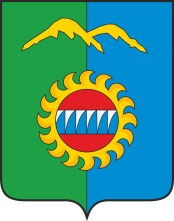 КОНТРОЛЬНО - СЧЕТНЫЙ ОРГАНГОРОДА ДИВНОГОРСКАСТАНДАРТ ВНЕШНЕГО МУНИЦИПАЛЬНОГО ФИНАНСОВОГО КОНТРОЛЯСФК 8 ««Порядок осуществления должностными лицами Контрольно-счетного органа города Дивногорска полномочий по составлению протоколов об административных правонарушениях»»                                                                        Дата начала действия – 05.02.2024                                                                         УТВЕРЖДЕН приказом КСО                                                                                 Дивногорска от 05.02.2024 №41Дивногорск2024СОДЕРЖАНИЕ1. Общие положения...…..…..…………………………………………….……...….3 2. Понятие административного правонарушения. Участники производства по делам об административных правонарушениях……...………………..…………...43. Порядок составления протокола об административном правонарушении........64. Административное расследование  ..………………………………………….…115. Порядок подготовки и направления документов об административном   правонарушении в органы, уполномоченные рассматривать дела об административных правонарушениях…………………………………....………...156.  Контроль за результатом рассмотрения дела об административных правонарушениях.………………………………………………………….………..16 7. Ответственность должностных лиц Контрольно-счетной палаты ………..….17Приложение 1. Таблица составов административных правонарушений, предусмотренных Кодексом Российской Федерации об административных правонарушениях, по которым должностными лицами Контрольно-счетной палаты города Красноярска составляются протоколы об административных правонарушениях.………………………………………………………………….. 18Приложение 2. Протокол об административном правонарушении …………..…24Приложение 3. Уведомление о месте и времени составления протокола об административном правонарушении ……………….……………………………...28Приложение 4. Объяснения и замечания по содержанию протокола об административном правонарушении ….…………………………………………...30Приложение 5. Журнал регистрации протоколов об административных правонарушениях………………………………………..……………………….….31Приложение 6. Определение о возбуждении дела об административном правонарушении и проведении административного расследования ..………..…32Приложение 7. Уведомление о месте и времени вынесения определения о возбуждении дела об административном правонарушении и проведении административного расследования ………………………….……..….............….35Приложение 8. Журнал регистрации определений о возбуждении дела об административном правонарушении и проведении административного расследования ………………………...........…………………………………...…..37Приложение 9.Ходатайство о продлении срока проведения административного расследования по делу об административном правонарушении …………………………………………………………………………………..….…38Приложение 10. Определение о продлении срока административного расследования ……………….…………………………………………..…………..39Приложение 11. Постановление о прекращении производства по делу об административном правонарушении ……………………………………..………..41Приложение 12. Сопроводительное письмо о направлении протокола об административном правонарушении ……………….………………………..........43Общие положенияСтандарт организации деятельности Контрольно-счетного органа города Дивногорска СФК 8 «Порядок осуществления полномочий должностными лицами Контрольно-счетного органа города Дивногорска по составлению протоколов об административных правонарушениях» (далее – Стандарт) разработан в соответствии с Кодексом Российской Федерации об административных правонарушениях (далее также – КоАП РФ), Бюджетным кодексом Российской Федерации, Федеральным законом от 07.02.2011 № 6-ФЗ «Об общих принципах организации и деятельности контрольно-счетных органов субъектов Российской Федерации и муниципальных образований», Законом Красноярского края от 02.10.2008 № 7-2161 «Об административных правонарушениях», «Положением о Контрольно- счетном органе городского округа город Дивногорск Красноярского края», утвержденным решением городского Совета депутатов от 24.11.2021 №16-100-ГС (далее- Положение о КСО), иными нормативными правовыми актами, регламентирующими вопросы, относящиеся к предмету регулирования Стандарта, Регламентом Контрольно-счетного органа городского округа город Дивногорск Красноярского края.Стандарт устанавливает порядок осуществления уполномоченными должностными лицами Контрольно-счетного органа города Дивногорска (далее –должностное лицо Контрольно-счетного органа, уполномоченное должностное лицо) полномочий по выявлению административных правонарушений, предусмотренных законодательством Российской Федерации об административных правонарушениях, полномочий по составлению протоколов об административных правонарушений и регламентирует процедуры: возбуждения дела об административном правонарушении, проведения административного расследования, составления протоколов об административных правонарушениях должностными лицами Контрольно-счетного органа, направления их в уполномоченные органы для привлечения виновных лиц к установленной законодательством ответственности. Целью Стандарта является обеспечение реализации должностными лицами Контрольно-счетного органа полномочий по составлению протоколов об административных правонарушениях. Задачами Стандарта являются: - обеспечение своевременного выявления административных правонарушений должностными лицами Контрольно-счетного органа;- определение общих правил и процедур составления протоколов об административных правонарушениях должностными лицами Контрольно-счетного органа, проведения административного расследования, а также направления протоколов об административных правонарушениях в органы, уполномоченные рассматривать дела об административных правонарушениях.Понятие административного правонарушения. Участники производства по делам об административных правонарушенияхАдминистративное правонарушение – противоправное, виновное действие (бездействие) физического, должностного или юридического лица, за которое КоАП РФ установлена административная ответственность (ч. 1 ст. 2.1 КоАП РФ).Административные правонарушения, производство по которым вправе возбуждать должностные лица Контрольно-счетного органа, предусмотрены статьями 5.21, 15.1, 15.11, 15.14 – 15.15.16, частью 1 статьи 19.4, статьей 19.4.1, частью 20 статьи 19.5, статьями 19.6 и 19.7 КоАП РФ и приведены в Приложении 1 к настоящему Стандарту.По делу об административном правонарушении выяснению подлежат обстоятельства, указанные в статье 26.1 КоАП РФ, а именно:1) наличие события административного правонарушения;2) лицо, совершившее противоправные действия (бездействие), за которые КоАП РФ предусмотрена административная ответственность;3) виновность лица в совершении административного правонарушения;4) обстоятельства, смягчающие административную ответственность (ст. 4.2. КоАП РФ), и обстоятельства, отягчающие административную ответственность (ст. 4.3. КоАП РФ);5) характер и размер ущерба, причиненного административным правонарушением;6) обстоятельства, исключающие производство по делу об административном правонарушении (ст. 24.5 КоАП РФ);7) иные обстоятельства, имеющие значение для правильного разрешения дела, а также причины и условия совершения административного правонарушения.Должностными лицами Контрольно-счетного органа являются:председатель Контрольно-счетного органа; аудитор; инспектор.Лица, в отношении которых возбуждается дело об административном правонарушении – физические, должностные и юридические лица, совершившие административное правонарушение.Под физическим лицом, в отношении которого возбуждается дело об административном правонарушении, понимается совершившее административное правонарушение лицо, достигшее к моменту совершения административного правонарушения возраста шестнадцати лет.Под должностным лицом, в отношении которого возбуждается дело об административном правонарушении (ст. 2.4 КоАП РФ), понимается, в частности, совершившее административное правонарушение:- лицо, постоянно, временно или в соответствии со специальными полномочиями осуществляющее функции представителя власти, то есть наделенное в установленном законом порядке распорядительными полномочиями в отношении лиц, не находящихся в служебной зависимости от него; - лицо, выполняющее организационно-распорядительные или административно-хозяйственные	функции в органах местного самоуправления, муниципальных организациях; - лицо, осуществляющее предпринимательскую деятельность без образования юридического лица (если иное не установлено КоАП РФ);- руководители и другие работники организаций, совершившие административные правонарушения в связи с выполнением организационно-распорядительных или административно-хозяйственных функций.Должностное лицо подлежит административной ответственности в случае совершения им административного правонарушения в связи с неисполнением либо ненадлежащим исполнением своих служебных обязанностей.При определении степени ответственности должностного лица за совершение административного правонарушения, которое явилось результатом выполнения решения коллегиального органа юридического лица, необходимо выяснять, предпринимались ли должностным лицом меры с целью обратить внимание коллегиального органа либо администрации на невозможность исполнения данного решения в связи с тем, что это может привести к совершению административного правонарушения.Юридическое лицо привлекается к административной ответственности в случае, если будет установлено, что у него имелась возможность для соблюдения правил и норм, за нарушение которых КоАП РФ предусмотрена административная ответственность, но данным лицом не были приняты все зависящие от него меры по их соблюдению (ч. 2 ст. 2.1 КоАП РФ).  Обстоятельства, указанные в ст. 2.2 КоАП РФ (формы вины), применительно к юридическим лицам установлению не подлежат.Назначение административного наказания юридическому лицу не освобождает от административной ответственности за данное правонарушение виновное физическое лицо, равно как и привлечение к административной или уголовной ответственности физического лица не освобождает от административной ответственности за данное правонарушение юридическое лицо (ч. 3 ст. 2.1 КоАП РФ).Законный представитель юридического лица – руководитель юридического лица, а также иное лицо, признанное в соответствии с законом или учредительными документами органом юридического лица. Полномочия законного представителя юридического лица подтверждаются документами (оригиналами или заверенными в установленном порядке копиями), удостоверяющими его служебное положение (ч .2 ст. 25.4 КоАП РФ). Такими документами могут быть, в частности, учредительные документы, выписки из Единого государственного реестра юридических лиц, приказы о назначении на должность.Права, принадлежащие лицу, в отношении которого ведется дело об административном правонарушении, могут осуществляться им через защитника или через иное лицо, действующее на основании доверенности, оформленной в соответствии с законодательством Российской Федерации.3.	Порядок составления протокола об административном правонарушении3.1.	Протокол об административном правонарушении – протокол, составленный должностным лицом Контрольно-счетного органа в пределах полномочий Контрольно-счетного органа по форме, приведенной в Приложении 2 к Стандарту, в порядке, предусмотренном статьей 28.2 КоАП РФ и настоящим Стандартом.3.2.	В протоколе об административном правонарушении указываются:а) регистрационный номер;б) дата и место его составления;в) должность, фамилия и инициалы должностного лица Контрольно-счетного органа, составившего протокол;г) сведения о лице, в отношении которого возбуждено дело об административном правонарушении:- при привлечении к административной ответственности физического лица: фамилия, имя, отчество, данные документа, удостоверяющего личность, адрес регистрации (места жительства), занимаемая должность и место работы физического лица, контактный телефон;- при привлечении к административной ответственности должностноголица организации: фамилия, имя, отчество, данные документа, удостоверяющего личность, адрес регистрации (места жительства), занимаемая должность, место работы (наименование, ИНН/ОГРН, юридический (фактический) адрес) и контактный телефон;- при привлечении к административной ответственности юридическоголица: наименование юридического лица, его ИНН, КПП, ОГРН и юридический (фактический) адрес юридического лица; фамилия, имя, отчество, данные документа, удостоверяющего личность, адрес регистрации (места жительства), занимаемая должность законного представителя юридического лица, контактные телефоны; дата, номер, наименование и срок действия документа, подтверждающего полномочия данного лица в качестве законного представителя;д) фамилии, имена, отчества, данные документа, удостоверяющего личность, адрес регистрации (места жительства) и контактные телефоны свидетелей и потерпевших (при наличии), если потерпевшим является юридическое лицо: наименование юридического лица, его ИНН (ОГРН) и юридический адрес юридического лица;е) место, время совершения и событие административного правонарушения;ж) статья КоАП РФ, предусматривающая административную ответственность за данное административное правонарушение;з) объяснение физического/должностного лица или законного представителя юридического лица, в отношении которых составляется протокол об административном правонарушении;и) показания потерпевшего и свидетелей (при наличии);к) иные сведения, необходимые для разрешения дела.Если бланк протокола об административном правонарушении не вмещает все имеющиеся сведения, расчеты и т.п., необходимо оформить соответствующие материалы в виде приложений к нему (о чем указать в протоколе), которые должны быть подписаны, а также пронумеровать их вместе с протоколом и указать, какие пункты протокола они дополняют.3.3.	К протоколу об административном правонарушении должны прилагаться доказательства, подтверждающие фактические сведения о событии административного правонарушения, времени и месте, причиненном ущербе и другие сведения, имеющие юридическое значение. Доказательства могут быть представлены в виде заверенных в установленных законом порядке копий актов, писем, приказов, платежных документов и др.3.4.	Должностным лицом Контрольно-счетной палаты при составлении протокола об административном правонарушении разъясняются права и обязанности по делу физическому или должностному лицу, или законному представителю юридического лица, в отношении которых возбуждено дело об административном правонарушении, а также иным участникам производства по делу, предусмотренные ст. 51 Конституции РФ, а также ст. 24.2, 24.4, 25.1-25.6, 28.2 КоАП РФ соответственно, о чем делается запись в протоколе.3.5.	Документы, подтверждающие полномочия представителей физических, должностных или юридических лиц (или надлежащим образом заверенные копии), приобщаются к материалам дела об административном правонарушении.3.6.	Протокол об административном правонарушении подписывается должностным лицом Контрольно-счетного органа, его составившим, а также  физическим или должностным лицом, или законным представителем юридического лица, в отношении которых возбуждено дело об административном правонарушении. В случае отказа указанных лиц от подписания протокола, а также в случае их неявки для составления протокола, в нем делается соответствующая запись. Отказ от подписания протокола лицом, в отношении которого ведется дело об административном правонарушении, впоследствии не является препятствием для рассмотрения дела об административном правонарушении.3.7.	При составлении протокола об административном правонарушении должностному лицу Контрольно-счетного органа следует руководствоваться статьей 1.7 КоАП РФ, согласно которой лицо, совершившее административное правонарушение, подлежит ответственности на основании закона, действовавшего во время совершения административного правонарушения. Закон, смягчающий или отменяющий административную ответственность за административное правонарушение либо иным образом улучшающий положение лица, совершившего административное правонарушение, имеет обратную силу, то есть распространяется и на лицо, которое совершило административное правонарушение до вступления такого закона в силу и в отношении которого постановление о назначении административного наказания не исполнено. Закон, устанавливающий или отягчающий административную ответственность за административное правонарушение либо иным образом ухудшающий положение лица, обратной силы не имеет.3.8.	Протокол об административном правонарушении составляется немедленно после выявления совершения административного правонарушения (ч. 1 ст. 28.5 КоАП РФ) (например, за непредставление информации, документов должностному лицу или предоставление их не в полном объеме, воспрепятствование деятельности должностного лица и др.).В случае если требуется дополнительное выяснение обстоятельств дела, либо данных о физическом или должностном лице, или сведений о юридическом лице, в отношении которых возбуждается дело об административном правонарушении, протокол об административном правонарушении составляется в течение 2 суток с момента выявления административного правонарушения (ч. 2 ст. 28.5 КоАП РФ) (например, в случае необходимости установления фамилии, имени, отчества, адреса регистрации физического или должностного лица или юридического адреса юридического лица, в отношении которых возбуждается дело об административном правонарушении, установления даты совершения правонарушения, и др.).Правило абз. 1, 2 настоящего пункта не применяется в случае, если при выявлении административного правонарушения требуется проведение административного расследования в порядке, предусмотренном разделом 4 настоящего Стандарта.Согласно примечанию к статье 28.1 КоАП, при непосредственном обнаружении должностным лицом, уполномоченным составлять протоколы об административных правонарушениях, в ходе проведения проверки при осуществлении муниципального контроля, достаточных данных, указывающих на наличие события административного правонарушения, дело об административном правонарушении может быть возбуждено после оформления акта о проведении такой проверки.Таким образом, протокол об административном правонарушении может составляться после утверждения отчета, составленного по результатам контрольного мероприятия или заключения, составленного по результатам экспертно-аналитического мероприятия, когда установлены и исследованы все обстоятельства дела (например, по нарушениям, допущенным объектом контроля в ходе его хозяйственной деятельности). При рассмотрении вопроса об утверждении отчета, составленного  по результатам контрольного мероприятия или  заключения, составленного по результатам экспертно-аналитического мероприятия, коллегия Контрольно-счетной палаты может дать рекомендацию руководителю мероприятия (руководителю рабочей группы) рассмотреть вопрос о наличии в отчете/заключении достаточных данных, указывающих на наличие события административного правонарушения.  3.9.	Протокол об административном правонарушении не может быть составлен по истечении срока давности привлечения к административной ответственности.Давность привлечения к административной ответственности – срок, установленный ст. 4.5 КоАП	 РФ, по истечении которого постановление по делу об административном правонарушении не может быть вынесено. Течение срока давности начинается со дня совершения административного правонарушения.В случае совершения административного правонарушения, выразившегося в форме бездействия, срок привлечения к административной ответственности исчисляется со дня, следующего за последним днем периода, предоставленного для исполнения соответствующей обязанности.Срок давности привлечения к административной ответственности за правонарушения, по которым предусмотренная нормативным правовым актом обязанность не была выполнена к определенному в нем сроку, начинает течь с момента наступления указанного срока.При длящемся административном правонарушении срок давности привлечения к ответственности начинает исчисляться со дня обнаружения административного правонарушения.Длящимся является такое административное правонарушение (действие или бездействие), которое выражается в длительном непрекращающемся невыполнении или ненадлежащем выполнении предусмотренных законом обязанностей.Днем обнаружения длящегося административного правонарушения считается день, когда должностное лицо Контрольно-счетного органо выявило факт его совершения.3.10.	 При выявлении данных, указывающих на наличие события административного правонарушения, должностное лицо Контрольно-счетного орана незамедлительно уведомляет об этом руководителя мероприятия (руководителя рабочей группы) и принимает меры для получения доказательств, подтверждающих данный факт (например, составляет акт по факту непредставления информации, акт по факту воспрепятствования законной деятельности должностного лица Контрольно-счетного органа, направляет запрос о предоставлении информации и др.). Достаточность данных, указывающих на наличие события административного правонарушения,  должностному лицу Контрольно-счетного органа следует определять с учетом всех обстоятельств дела (при необходимости – с учетом результатов контрольного или экспертно-аналитического мероприятия).О выявлении должностным лицом Контрольно-счетного  органа данных, указывающих на наличие события административного правонарушения, и о необходимости составления протокола руководитель мероприятия  незамедлительно уведомляет председателя Контрольно-счетного органа.3.11.	Лицо, привлекаемое к административной ответственности, должно быть уведомлено о месте и времени составления протокола об административном правонарушении. Форма уведомления о месте и времени составления протокола об административном правонарушении приведена в Приложении 3 к Стандарту.Уведомление о месте и времени составления протокола об административном правонарушении вручается лично под расписку либо высылается посредством почтовой связи заказным письмом с уведомлением о вручении или направляется нарочным (с проставлением отметки уполномоченного лица о получении документа), телефонограммой или телеграммой, по факсимильной связи либо с использованием иных средств связи и доставки, обеспечивающих фиксирование извещения или вызова и его вручение адресату.3.12.	При составлении протоколов об административных правонарушениях должностные лица Контрольно-счетного органа обязаны иметь при себе удостоверяющие их полномочия документы, которые предъявляются по требованию лица, совершившего административное правонарушение, а именно: копия приказа председателя Контрольно-счетного  органа о проведении контрольного или экспертно-аналитического мероприятия и служебное удостоверение должностного лица Контрольно-счетного органа.3.13.	Физическому или должностному лицу или законному представителю юридического лица, в отношении которых возбуждено дело об административном правонарушении, должна быть предоставлена возможность ознакомления с протоколом об административном правонарушении. Указанные лица вправе представить объяснения и замечания по содержанию протокола об административном правонарушении, которые прилагаются к данному протоколу. Форма объяснений и замечаний по содержанию протокола приведена в Приложении 4 к  Стандарту. 3.14.	В случае неявки физического, должностного лица или законного представителя юридического лица, в отношении которых ведется производство по делу об административном правонарушении, если они извещены в установленном порядке, протокол об административном правонарушении составляется в их отсутствие.3.15.	Должностное лицо Контрольно-счетного органа после составления протокола об административном правонарушении организует регистрацию данного протокола (с присвоением номера) в журнале регистрации протоколов об административных правонарушениях (Приложение 5 к Стандарту). 3.16.	Копия протокола об административном правонарушении должностным лицом Контрольно-счетного органа, составившим протокол, вручается под роспись физическому лицу, должностному лицу или законному представителю юридического лица, а также потерпевшему (при наличии) или направляется данным лицам в течение 3 дней со дня составления указанного протокола (в случае их неявки для составления протокола).3.17.	В случае совершения юридическим лицом административного правонарушения и выявления конкретных должностных лиц, по вине которых оно было совершено (ст. 2.4 КоАП РФ), допускается составление протокола об административном правонарушении по одной и той же норме в отношении как юридического лица, так и указанных должностных лиц (в силу ч. 3 ст. 2.1 КоАП РФ).3.18.	При совершении лицом двух и более административных правонарушений протокол об административном правонарушении составляется за каждое совершенное административное правонарушение (в силу ч. 1 ст. 4.4 КоАП РФ).3.19.	При выявлении административного правонарушения, подпадающего под действие статьи, которая в равной мере действует в отношении как должностных, так и юридических лиц, при решении вопроса, в отношении кого будет составлен протокол об административном правонарушении, следует учитывать, что если действия должностного лица содержат признаки уголовно-наказуемого деяния, протокол об административном правонарушении надлежит составлять только в отношении юридического лица.4.	Административное расследование4.1.	Административное расследование представляет собой комплекс требующих значительных временных затрат процессуальных действий, выполняемых  должностным лицом Контрольно-счетного органа, выявившим административное правонарушение, направленных на выяснение всех обстоятельств административного правонарушения, их фиксирование, юридическую квалификацию и процессуальное оформление.Процессуальные действия – предусмотренные КоАП РФ процедуры сбора доказательств по делу об административном правонарушении (проведение экспертизы, получение объяснений, направление запросов, истребование доказательств и т.п.).4.2.	В случаях, если после выявления должностным лицом Контрольно-счетного органа  административного правонарушения в области бюджетного законодательства Российской Федерации и нормативных правовых актов, регулирующих бюджетные правоотношения (ст. 15.14 - 15.15.16 КоАП РФ) осуществляются экспертиза или иные процессуальные действия, требующие значительных временных затрат,  должностное лицо Контрольно-счетного органа,  немедленно выносит определение о возбуждении дела об административном правонарушении и проведении административного расследования (далее также – определение о возбуждении дела) в соответствии со статьей 28.7 КоАП РФ, о чем незамедлительно уведомляет председателя Контрольно-счетного органа. Форма определения о возбуждении дела об административном правонарушении приведена в Приложении 6 к Стандарту.4.3.	В определении о возбуждении дела указываются:- дата и место составления определения;- должность, фамилия и инициалы должностного лица Контрольно-счетного органа, составившего определение;- повод для возбуждения дела об административном правонарушении;- данные, указывающие на наличие события административного правонарушения;- статья КоАП РФ, предусматривающая административную  ответственность за данное административное правонарушение.4.4.	Лицо, в отношении которого выносится определение о возбуждении дела, должно быть уведомлено о времени и месте вынесения данного определения. Форма уведомления о месте и времени вынесения определения о возбуждении дела об административном правонарушении и проведении административного расследования приведена в Приложении  7 к Стандарту.Уведомление о месте и времени вынесения определения о возбуждении дела об административном правонарушении и проведении административного расследования вручается лично под расписку либо высылается посредством почтовой связи заказным письмом с уведомлением о вручении или нарочным с отметкой уполномоченного лица о получении документа, телефонограммой или телеграммой, по факсимильной связи либо с использованием иных средств связи и доставки, обеспечивающих фиксирование извещения или вызова и его вручение адресату. В случае неявки физического лица или должностного лица или законного представителя юридического лица, в отношении которых ведется производство по делу об административном правонарушении, если они извещены в установленном порядке, определение о возбуждении дела составляется в их отсутствие.4.5.	Должностным лицом Контрольно-счетного органа при вынесении определения о возбуждении дела разъясняются права и обязанности по делу физическому или должностному лицу, или законному представителю юридического лица, в отношении которых оно вынесено, а также иным участникам производства по делу об административном правонарушении, предусмотренные ст. 51 Конституции РФ, а также ст. 24.2, 24.4, 25.1-25.6 КоАП РФ соответственно, о чем делается запись в определении.4.6.	Административное расследование по делу проводится должностным лицом Контрольно-счетной палаты немедленно после выявления факта совершения административного правонарушения.Административное расследование проводится по месту совершения или выявления административного правонарушения.4.7.	Должностное лицо Контрольно-счетного органа при оформлении определения о возбуждении дела организует его регистрацию (с присвоением номера) в журнале регистрации определений о возбуждении дела об административном правонарушении и проведении административного расследования (Приложение 8 к Стандарту).4.8.	Копия определения о возбуждении дела в течение суток вручается под расписку либо высылается физическому лицу, должностному лицу или законному представителю юридического лица, в отношении которых оно вынесено, а также потерпевшему (при наличии).4.9.	Срок проведения административного расследования не может превышать 1 месяц с момента возбуждения дела об административном правонарушении. В исключительных случаях по письменному ходатайству должностного лица Контрольно-счетного органа, в производстве которого находится дело (по форме согласно Приложению 9 к Стандарту), указанный срок может быть продлен решением председателя Контрольно-счетного органа на срок не более 1 месяца (например, в случаях невозможности проведения экспертизы или иных мероприятий в месячный срок, необходимости проведения дополнительных процессуальных действий и др.).4.10.	Решение о продлении срока проведения административного расследования принимается в виде определения (по форме согласно Приложению 10 к Стандарту). В определении о продлении срока проведения административного расследования указываются:- дата и место составления определения;- должность, фамилия и инициалы должностного лица Контрольно-счетного органа, составившего определение;- основания для продления срока проведения административногорасследования;- срок, до которого продлено проведение административного расследования.Определение о продлении срока проведения административного расследования подписывается председателем Контрольно-счетного органа.4.11.	Копия определения о продлении срока проведения административного расследования в течение суток вручается под расписку либо высылается физическому лицу, должностному лицу или законному представителю юридического лица, в отношении которых проводится административное расследование, а также потерпевшему. 4.12.	В журнале регистрации определений о возбуждении дела об административном правонарушении и проведении административного расследования организационным отделом Контрольно-счетного органа делается отметка о дате принятия решения о продлении срока административного расследования и о дате, до которой продлен срок.4.13.	В случаях, если при производстве по делу об административном правонарушении возникает необходимость в использовании специальных познаний в науке, технике, искусстве или ремесле, должностное лицо Контрольно-счетного органа, в производстве которого находится дело, выносит определение о назначении экспертизы в порядке, предусмотренном ст. 26.4 КоАП. До направления определения о назначении экспертизы для исполнения, должностное лицо Контрольно-счетного органа, в производстве которого находится дело об административном правонарушении, обязан ознакомить с ним лицо, в отношении которого ведется производство по делу об административном правонарушении, и потерпевшего, разъяснить им права, в том числе право заявлять отвод эксперту, право просить о привлечении в качестве эксперта указанных ими лиц, право ставить вопросы для дачи на них ответов в заключении эксперта.После получения заключения эксперта должностное лицо Контрольно-счетного органа, осуществляющее административное расследование, приобщает его к материалам дела об административном правонарушении.4.14.	При обнаружении в противоправных действиях (бездействии) признаков преступления должностное лицо Контрольно-счетного органа, осуществляющее производство по делу об административном правонарушении, выносит постановление о прекращении производства по делу об административном правонарушении и передает материалы дела прокурору, в орган предварительного следствия или в орган дознания.4.15.	По окончании административного расследования составляется протокол об административном правонарушении в соответствии с требованиями статьи 28.2 КоАП РФ в порядке, установленном разделом 3 Стандарта, либо выносится постановление о прекращении производства по делу об административном правонарушении по форме, приведенной в Приложении 11 к Стандарту, при наличии хотя бы одного из обстоятельств, перечисленных в статье 24.5 КоАП РФ, а именно:1) отсутствие события административного правонарушения;2) отсутствие состава административного правонарушения;3) действия лица, в отношении которого ведется производство по делу об административном правонарушении, в состоянии крайней необходимости;4) издание акта амнистии, если такой акт устраняет применение административного наказания;5) признание утратившими силу закона или его положения, устанавливающих административную ответственность за содеянное, за исключением случая одновременного вступления в силу положений закона, отменяющих административную ответственность за содеянное и устанавливающих за то же деяние уголовную ответственность;6) истечение сроков давности привлечения к административной ответственности;7) наличие по одному и тому же факту совершения противоправных действий (бездействия) лицом, в отношении которого ведется производство по делу об административном правонарушении, постановления о назначении административного наказания, либо постановления о прекращении производства по делу об административном правонарушении, предусмотренном той же статьей или той же частью статьи КоАП РФ, либо постановления о возбуждении уголовного дела;8) смерть физического или должностного лица, в отношении которого ведется производство по делу об административном правонарушении;9) внесение в единый государственный реестр юридических лиц записи о ликвидации юридического лица, в отношении которого ведется производство по делу об административном правонарушении, на основании определения арбитражного суда о завершении конкурсного производства в соответствии с законодательством о несостоятельности (банкротстве);10) иные обстоятельства, предусмотренные КоАП РФ (в частности, в статьях КоАП РФ, устанавливающих ответственность за конкретное административное правонарушение), при наличии которых лицо, совершившее действия (бездействие), содержащие признаки состава административного правонарушения, освобождается от административной ответственности.4.16.	Копия постановления о прекращении производства по делу об административном правонарушении вручается под расписку физическому лицу, должностному лицу, или законному представителю юридического лица, в отношении которых оно вынесено, а также потерпевшему по его просьбе либо высылается по почте заказным почтовым отправлением в течение 3 суток со дня вынесения указанного постановления.4.17.	В журнале регистрации определений о возбуждении дела об административном правонарушении и проведении административного расследования указывается наименование и реквизиты документа, вынесенного по результатам административного расследования.5.	Порядок подготовки и направления документов об административном правонарушении в органы, уполномоченные рассматривать дела об административных правонарушениях5.1.	Протокол об административном правонарушении с материалами дела об административном правонарушении (далее – материалы дела) направляется должностным лицом Контрольно-счетного органа в течение 3 суток с момента составления протокола:1) В городской суд: - по месту совершения административных правонарушений, предусмотренных ст. 15.14, ч.ч. 1 и 2 ст. 15.15.2, ст. 15.15.3, ч. 1 ст. 15.15.4 и ч.ч. 1 и 1.1 ст. 15.15.5, ст. 15.15.12, ст. 15.15.13, ч. 3 ст. 19.4.1, ч. 20 ст. 19.5 КоАП РФ и влекущих дисквалификацию лиц, замещающих должности муниципальной службы);- по месту нахождения Контрольно-счетного органа (городской суд г. Дивногорска) по административным правонарушениям, предусмотренным ст.ст. 5.21, 15.1, 15.11, 15.14-15.15.16, ч. 1 ст. 19.4, ст. 19.4.1, ч. 20 ст. 19.5, ст. 19.6, ст. 19.7 КоАП РФ производство по которым осуществляется в форме административного расследования;2) Мировому судье по месту совершения административного правонарушения по административным правонарушениям, предусмотренным ст. 5.21, 15.1, 15.11, 15.14-15.15.11, 15.15.14-15.15.16, ч. 1 ст. 19.4, ст. 19.4.1, ст. 19.6, ст. 19.7 КоАП РФ, за исключением административных правонарушений, предусмотренных пп.1 п.5.1 Стандарта).5.2.	 Материалы дела для направления в суд формируются следующим образом:5.2.1.	Должностным лицом Контрольно-счетного органа формируется дело об административном правонарушении, включающее:-	лист описи дела;-	оригинал протокола об административном правонарушении;-	прилагаемые к протоколу документы или их заверенные копии (например, документы, подтверждающие направление протокола об административном правонарушении лицу, в отношении которого оно составлено, выписка из ЕГРЮЛ юридического лица, устав юридического лица, акты, составленные в ходе контрольного или экспертно-аналитического мероприятия, документы, указанные в Приложении 1 к Стандарту и др.).5.2.2.	Указанное дело прошивается, листы нумеруются, в конце дела на отдельном листе указывается общее количество прошитых листов и проставляется подпись должностного лица Контрольно-счетного органа с указанием должности, инициалов и фамилии. 5.3.	Форма сопроводительного письма о направлении протокола об административном правонарушении (с материалами дела об административном правонарушении) в суд приведена в Приложении 12 к Стандарту.5.4.	В случае возвращения судьей протокола об административном правонарушении и других материалов дела должностному лицу Контрольно-счетного органа, составившему протокол об административном правонарушении, указанные судьей недостатки устраняются указанным должностным лицом Контрольно-счетного органа в срок не более 3 суток со дня поступления протокола об административном правонарушении и материалов дела в Контрольно-счетный орган. Протокол об административном правонарушении и материалы дела с внесенными в них изменениями и дополнениями возвращаются судье в течение суток со дня устранения соответствующих недостатков.6.	Контроль за результатом рассмотрения дела об административных правонарушениях6.1.	Должностное лицо Контрольно-счетного органа, составившее протокол об административном правонарушении, осуществляет контроль за результатом рассмотрения дела об административном правонарушении, в рамках которого составлен указанный протокол, в том числе, посредством подготовки и направления запросов о предоставлении информации по результатам рассмотрения протоколов об административных нарушениях в суд (в случае непоступления в Контрольно-счетном органе копии вынесенного судьей постановления по делу об административном правонарушении с учетом сроков, установленных КоАП РФ).6.2.	Копия протокола об административном правонарушении, сопроводительные письма и копия постановления  по делу об административном правонарушении хранятся у должностного лица Контрольно-счетного органа, составившего протокол об административном правонарушении.7.	Ответственность должностных лиц Контрольно-счетного органа 7.1.	Должностные лица Контрольно-счетного органа несут персональную ответственность за соблюдение сроков и порядка осуществления мероприятий, установленных настоящим Стандартом.7.2.	Персональная ответственность должностных лиц Контрольно-счетного органа закрепляется в их должностных инструкциях в соответствии с требованиями законодательства.ПредседательКонтрольно-счетного органа                                           С.А. АлтабаеваПриложение 1 к СтандартуТаблица составов административных правонарушений, предусмотренных Кодексом Российской Федерации об административных правонарушениях, по которым должностными лицами Контрольно-счетного органа города Дивногорска составляются протоколы об административных правонарушениях* При проведении административного расследования в соответствии со ст. 28.7 КоАП РФ дело об административном правонарушении направляется в городской  судПриложение 2 к СтандартуПРОТОКОЛ № ____об административном правонарушении		«___»	20__       (место составления)(должность, фамилия, имя, отчество уполномоченного должностного лица, составившего протокол)в соответствии со статьями 28.1 и 28.2 Кодекса Российской Федерации
об административных правонарушениях составил настоящий протокол о совершении административного правонарушения.Сведения о лице, в отношении которого возбуждено дело об административном правонарушении	Сведения об обстоятельствах совершения административного правонарушения.При проведении	(наименование мероприятия)установлено: ___________________________________________________________(дата, место, время совершения и событие административного правонарушения, а также документы, подтверждающие данное правонарушение)В результате чего нарушены	 (указываются пункты, статьи и названия нормативно-правовых актов, нормы которых нарушены)За совершение указанного правонарушения предусмотрена
административная ответственность в соответствии со статьей
----------------_КоАП РФ.Объяснения физического лица или должностного лица, или законного представителя юридического лица, в отношении которых составляется протокол об административном правонарушении:/	/           _________________                  ____________________(дата)	     (подпись)	(инициалы и фамилия)Сведения о свидетелях и потерпевших (при наличии):__________________________________________________________________,(фамилии, имена, отчества, адреса места жительства свидетелей и потерпевших/ наименование юридического лица, ИНН (ОГРН) и юридический адрес потерпевшего - юридического лица)которым разъяснены права и обязанности, предусмотренные статьей
51 Конституции РФ, статьями 25.2 и 25.6 КоАП РФ./	/           _________________                  ______________________(дата)	      (подпись)	(инициалы и фамилия)/	/           _________________                  ______________________(дата)	      (подпись)	(инициалы и фамилия)Иные сведения необходимые для разрешения дела ________________________________________________________________________________________________________________________________________________________________________________________________Права, предусмотренные ст. 51 Конституции РФ: никто не обязан свидетельствовать против себя самого, своего супруга и близких родственников, круг которых определяется федеральным законом, а также права и обязанности, предусмотренные статьями 24.2, 24.4, 25.1, 25.3-25.5 и 28.2 КоАП РФ, в том числе: право знакомиться с материалами дела, давать объяснения, представлять доказательства, заявлять ходатайства и отводы, присутствовать при рассмотрении дела и пользоваться юридической помощью защитника, выступать на родном языке и пользоваться услугами переводчика (если лицо не владеет языком, на котором ведется производство), право ознакомиться с настоящим протоколом, представлять объяснения и замечания по содержанию протокола, которые прилагаются к протоколу, а также пользоваться иными процессуальными правами, предусмотренными КоАП РФ, мне разъяснены./________________________/  _____________    _____________________                     (дата)                                                     (подпись)                    (инициалы и фамилия физического/должностного                                                                                                 лица или законного представителя юридического                                                                                                лица, в отношении которого возбуждено дело об                                                                                       административном правонарушении)Иным участникам производства по делу об административном правонарушении (при наличии) права, предусмотренные статьей 51 Конституции РФ и статьями 25.8-25.10 КоАП РФ соответственно, разъяснены:/______________ /                     _______________     ____________________                (дата)                                                               (подпись)                                           (инициалы и фамилия)/______________ /                  _______________     _____________________                (дата)                                                               (подпись)                                            (инициалы и фамилия)Объяснения и замечания по содержанию протокола	/_____________________/        _____________         _____________________     (дата)                                                 (подпись)                                                                                            (инициалы и фамилия физического/должностного                                                                                                 лица или законного представителя юридического                                                                                                лица, в отношении которого возбуждено дело об                                                                                       административном правонарушении)К протоколу прилагаются:Подписи:____________________________________                     __________________         ________________ (должность уполномоченного должностного лица,                                     (подпись)                            (инициалы и фамилия)                   составившего протокол)/________________________/                      (дата)_____________      _____________________________      /________________________/           (подпись)                             (инициалы и фамилия физического/ должностного                       (дата)                                  лица или законного представителя юридического                                  лица, в отношении которого возбуждено дело об                                           административном правонарушении)Протокол подписать отказался 	__________________________________________________________________(запись об отказе от подписания протокола физическим/должностным лицом или законным представителем юридического лица)/______________/            _______________              _______________________                  (дата)                                               (подпись)                                                (инициалы и фамилия)Копию настоящего протокола получил: /______________ /            _______________     ___________________________                (дата)                                                    (подпись)                    (инициалы и фамилия физического/должностного                                                                                               лица или законного представителя юридического                                                                                                лица, в отношении которого возбуждено дело об                                                                                      административном правонарушении)/______________ /        ___________     ________________________________                (дата)                                                (подпись)                    (инициалы и фамилия потерпевшего - физического лица                                                                                                                      или законного представителя юридического лица                                                                                                                                          __________________________________________________________________(запись уполномоченного должностного лица о неявке для составления протокола об административном правонарушении  __________________________________________________________________физического/должностного лица или законного представителя юридического  лица, в отношении которого возбуждено дело об административном правонарушении)/____________________/     _________________          _____________________(дата)	(подпись)                      (инициалы и фамилия уполномоченного                                                                                                                      должностного лица)Копия    настоящего    протокола    направлена по адресу:1. ________________________________________________________________;2. ________________________________________________________________./____________________/            _________________          ______________(дата)	(подпись)                          (инициалы и фамилия уполномоченного                                                                                                                        должностного лица)                                                                                               Приложение 3 к Стандарту_____________________________________Ф.И.О., адрес регистрации/наименование, юридический адрес_____________________________________лица, в отношении которого возбуждено дело об _____________________________________административном правонарушении/потерпевшего _____________________________________УВЕДОМЛЕНИЕ о месте и времени составления протокола об административном правонарушенииКонтрольно-счетный орган города Дивногорска извещает Вас, что «___»________202__ года в ____ часов будет производиться составление протокола об административном правонарушении по факту выявления нарушения законодательства, допущенного_____________ __________________________________________________________________ (инициалы, фамилия физического/должностного лица или наименование, ИНН (ОГРН) юридического лица, в отношении которого возбуждено дело об административном правонарушении)выразившегося в ___________________________________________ ____________________________________________________________________________________________________________________________________(дата, место, время совершения и событие административного правонарушения)ответственность, за которое предусмотрена ______________ КоАП РФ.В этой связи, Вам необходимо обеспечить личную явку либо явку уполномоченного представителя в Контрольно-счетный орган города Дивногорска по адресу: г. Дивногорск, ул. Комсомольская, д. 2, кабинет № ___, для участия в составлении протокола об административном правонарушении, предварительно уведомив о прибытии по телефону _____________.Для составления протокола об административном правонарушении в Контрольно-счетный орган города Дивногорска необходимо представить  следующие документы:- для юридического лица - свидетельство о регистрации юридического лица или документ, содержащий сведения о присвоении юридическому лицу ИНН (ОГРН); законному представителю (защитнику) - документ, удостоверяющий личность, а также документ, подтверждающий его полномочия действовать от имени юридического лица.- для физического/должностного лица - документ, удостоверяющий личность, документ, удостоверяющий служебное положение, свидетельство о постановке на учет в налоговом органе (ИНН) – при наличии._____________________________        ___________             _______(должность уполномоченного должностного лица,                      (подпись)                                      (инициалы и фамилия)составившего уведомление)Копию настоящего уведомления получил: /______________ /     _______________   _____________________________                (дата)                                                        (подпись)                   (инициалы и фамилия физического/должностного                                                                                                                       лица или законного представителя юридического                                                                                                                       лица, в отношении которого возбуждено дело об                                                                                                  административном правонарушении)/______________ /   _______________     ________________________________                (дата)                                                (подпись)                         (инициалы и фамилия потерпевшего - физического                                                                                                                                 Лица и законного представителя юридического лица                                                                                          Копия настоящего уведомления направлена  по адресу:1. ________________________________________________________________;2. ________________________________________________________________._____________________________        ___________      __________________         (должность уполномоченного должностного лица,                      (подпись)                                         (инициалы и фамилия)                     составившего уведомление)/________________________/                      (дата)Приложение 4 к СтандартуОбъяснения и замечанияпо содержанию протокола об административном правонарушении	                                 «___» _____________20__ г.        (место составления)Я, 	а) при привлечении к административной ответственности физического/ должностного лица:фамилия, имя отчество: ______________________________________________данные документа, удостоверяющего личность (серия, номер, когда и кем выдан): ___________________________________________________________адрес регистрации (фактического проживания): __________________________занимаемая должность: ______________________________________________место работы (наименование, ИНН (ОГРН), юридический адрес):_________ __________________________________________________________________ иные сведения: ____________________________________________________б) при привлечении к административной ответственности юридического лица:фамилия, имя, отчество законного представителя юридического лица: __________________________________________________________________данные документа, удостоверяющего личность (серия, номер, когда и кем выдан) представителя юридического лица: _________________________________________________________________занимаемая должность, реквизиты документа, подтверждающего полномочия представителя юридического лица: _____________________________________________________________________________________________________наименование, ИНН (ОГРН) и адрес юридического лица: ___________________________________________________________________________________иные сведения: ____________________________________________________Ознакомившись с протоколом об административном  правонарушении №___ от «___».____.20___, составленном __________________________________________________________________(должность, фамилия, инициалы уполномоченного  должностного лица, составившего протокол  об административном правонарушении)по существу содержащихся в протоколе сведений поясняю (имею следующие замечания): _________________________________________________________________________________________________________________________________ «___» ____________ 20__    ______________   ________________________                                                                                (подпись)               (инициалы и фамилия физического/должностного лица или законного представителя  юридического лица, в отношении которого возбуждено дело об    административном правонарушении)                                                                               Приложение 5 к СтандартуЖУРНАЛРЕГИСТРАЦИИ ПРОТОКОЛОВОБ АДМИНИСТРАТИВНЫХ ПРАВОНАРУШЕНИЯХПриложение 6 к СтандартуОПРЕДЕЛЕНИЕо возбуждении дела об административном правонарушениии проведении административного расследования		«___»	20__ г.        (место составления)(должность, фамилия, имя, отчество уполномоченного должностного лица, составившего определение)(повод для возбуждения дела об административном правонарушении)УСТАНОВИЛ:(данные, указывающие на наличие события административного правонарушения,статья КоАП РФ, предусматривающая административную ответственность за данное правонарушение;нарушенные нормы законодательства Российской Федерации;лицо, в отношении которого возбуждается дело об административном правонарушении (если оно известно)Принимая во внимание, что для выяснения всех обстоятельств нарушения
необходимо провести процессуальные действия, требующие значительных
временных затрат:____________________________________________________                                (процессуальные действия, проведение которых необходимо,по мнению уполномоченного должностного лица, вынесшего определение, на момент составления определения__________________________________________________________________________________________и руководствуясь статьями 28.1, 28.7 и 26.10 КоАП РФ,ОПРЕДЕЛИЛ:1. Возбудить дело об административном правонарушении в отношении(Ф.И.О. физического/должностного лица или наименование юридического лица, в отношении которого возбуждается дело об административном правонарушении)по _________ КоАП РФ и провести по нему административное расследование.2.	             (Ф.И.О. физического/должностного лица или полное наименование юридического лица,в отношении которого ведется производство по делу об административном правонарушении)в трехдневный срок со дня получения настоящего определения представить в Контрольно-счетный орган города Дивногорска следующие сведения (информацию):(перечень сведений (или) информации, необходимых для рассмотрения дела, которые следует представить)3. При невозможности представления указанных сведений (информации) в 3-дневный срок уведомить об этом в письменной форме Контрольно-счетную палату города Красноярска с указанием причин невозможности предоставления в указанный срок.За непредставление или несвоевременное представление в Контрольно-счетный орган (уполномоченному должностному лицу) сведений (информации), представление которых предусмотрено законом и необходимо для осуществления Контрольно-счетным органом города Дивногорска (должностным лицом) законной деятельности, а равно представление в Контрольно-счетный орган города Дивногорска (должностному лицу) таких сведений (информации) в неполном объеме или в искаженном виде юридические лица, а также их должностные лица, и физические лица несут административную ответственность в соответствии со статьей 19.7 КоАП РФ.4.	                 (Ф.И.О. физического/должностного лица или наименование юридического лица, в отношении которого возбуждается дело об административном правонарушении)явиться «____» ______________20___г. в Контрольно-счетный орган города Дивногорска по адресу: г. Дивногорск, ул. Комсомольская, д. 2, каб. №_____ для дачи объяснений, а также для составления протокола об административном правонарушении/вынесения постановление о прекращении дела об административном правонарушении.____________________________________                     __________________         _____________________ (должность уполномоченного должностного лица,                                     (подпись)                               (инициалы и фамилия)составившего протокол)Права, предусмотренные статьей 51 Конституции РФ: никто не обязан свидетельствовать против себя самого, своего супруга и близких родственников, круг которых определяется федеральным законом, а также права и обязанности, предусмотренные статьями 24.2, 24.4, 25.1, 25.3-25.5 КоАП РФ, в том числе: право знакомиться с материалами дела, давать объяснения, представлять доказательства, заявлять ходатайства и отводы, присутствовать при рассмотрении дела и пользоваться юридической помощью защитника, выступать на родном языке и пользоваться услугами переводчика (если лицо не владеет языком, на котором ведется производство), право ознакомиться с настоящим протоколом, представлять объяснения и замечания по содержанию протокола, которые прилагаются к протоколу, пользоваться иными процессуальными правами, предусмотренными КоАП РФ, а также содержание 28.7 КоАП РФ, мне разъяснены./______________ /       _______________     ___________________________                (дата)                                           (подпись)                           (инициалы и фамилия физического/должностного                                                                                                лица или законного представителя юридического                                                                                                лица, в отношении которого возбуждено дело об                                                                                                административном правонарушении)Иным участникам производства по делу об административном правонарушении (при наличии)  права, предусмотренные статьей 51 Конституции РФ и ст. 25.5, 25.6, 25.8-25.10 КоАП РФ соответственно, разъяснены:/______________ /       _______________     ___________________________                (дата)                                                               (подпись)                                           (инициалы и фамилия)/______________ /      _______________     ___________________________                (дата)                                                               (подпись)                                           (инициалы и фамилия)Копию настоящего определения получил: /______________ /    _______________     ___________________________                (дата)                                             (подпись)                        (инициалы и фамилия физического/должностного                                                                                            лица или законного представителя юридического                                                                                             лица, в отношении которого возбуждено дело об                                                                                             административном правонарушении)/______________ / __________________     ________________________________                (дата)                                                (подпись)                         (инициалы и фамилия потерпевшего - физического лица                                                                                                                      или законного представителя юридического лица                                                                                          Копия настоящего определения направлена по адресу: 1. __________________________________________________________________;2. __________________________________________________________________./____________________/     _________________          _____________________(дата)	(подпись)                        (инициалы и фамилия уполномоченного                                                                                                                                                              должностного лица)Приложение 7 к Стандарту_____________________________________Ф.И.О., адрес регистрации/наименование, юридический адрес_____________________________________лица, в отношении которого возбуждено дело об _____________________________________административном правонарушении/потерпевшего _____________________________________УВЕДОМЛЕНИЕо месте и времени вынесения определения о возбуждении дела об административном правонарушении и проведении административного расследованияКонтрольно-счетный орган города Дивногорска уведомляет Вас о необходимости явиться «___»________202__ года в ____ часов по адресу:
г. Дивногорска, ул. Комсомольская, д. 2, кабинет № ___, для вынесения определения о возбуждении дела об административном правонарушении, ответственность за которое предусмотрена статьей ________ КоАП РФ.Для составления определения о возбуждении дела об административном правонарушении в Контрольно-счетный орган города Дивногорска необходимо представить следующие документы:- для юридического лица – свидетельство о регистрации юридического лица или документ, содержащий сведения о присвоении юридическому лицу ИНН (ОГРН); законному представителю – документ, удостоверяющий личность, а также документ, подтверждающий его полномочия действовать от имени юридического лица.- для физического/должностного лица – документ, удостоверяющий личность, документ, удостоверяющий служебное положение, свидетельство о постановке на учет в налоговом органе (ИНН) – при наличии._____________________________        ___________             __________________         (должность уполномоченного должностного лица,                       (подпись)                                    (инициалы и фамилия)                  составившего уведомление)Копию настоящего уведомления получил: /______________ /               _______________   __________________________                (дата)                                                     (подпись)                    (инициалы и фамилия физического/должностного                                                                                                                    лица или законного представителя юридического                                                                                                                    лица, в отношении которого возбуждено дело об                                                                                                административном правонарушении)/______________ /           _______________     ________________________________                (дата)                                                (подпись)                         (инициалы и фамилия потерпевшего - физического лица                                                                                                                         или законного представителя юридического лица                                                                                          Копия настоящего уведомления направлена  по адресу:1. ____________________________________________________________________;2. ____________________________________________________________________._____________________________        ___________             __________________         (должность уполномоченного должностного лица,                        (подпись)                                     (инициалы и фамилия)                составившего уведомление)/________________________/                      (дата)Приложение 8 к СтандартуЖУРНАЛ РЕГИСТРАЦИИ ОПРЕДЕЛЕНИЙ О ВОЗБУЖДЕНИИ ДЕЛА ОБ АДМИНИСТРАТИВНОМ ПРАВОНАРУШЕНИИ И ПРОВЕДЕНИИ АДМИНИСТРАТИВНОГО РАССЛЕДОВАНИЯПриложение 9 к Стандарту_____________________________________Ф.И.О., председателя Контрольно-счетного органа _____________________________________аудитора Контрольно-счетного органа_____________________________________ХОДАТАЙСТВОо продлении срока проведения административногорасследования по делу об административномправонарушении		«___»	20__ г.        (место составления)(должность, фамилия, имя, отчество уполномоченного должностного лица, составившего ходатайство)изучив материалы дела об административном правонарушении №	в отношении	,        (сведения о физическом/должностном лице или юридическом лице, в отношении________________________________________________________________________которого возбуждено дело об административном правонарушении)УСТАНОВИЛ:(обстоятельства дела об административном правонарушении: данные, указывающие на наличие события административного ___________________________________________________________________________________________правонарушения, ссылка на пункты, статьи и названия нормативно-правовых актов, нормы которых нарушены___________________________________________________________________________________________статья КоАП РФ, предусматривающая ответственность за данное административное правонарушение,___________________________________________________________________________________________обстоятельства, свидетельствующие о необходимости продления срока проведения административного расследования)руководствуясь требованиями ч. 5 ст. 28.7 КоАП РФ,ПРОШУ:продлить срок проведения административного расследования по делу об административном правонарушении №________  до «___» _____________20__ г._____________________________        ___________             __________________         (должность уполномоченного должностного лица,                      (подпись)                                       (инициалы и фамилия)                  составившего ходатайство)Приложение 10 к СтандартуОПРЕДЕЛЕНИЕ о продлении срока административного расследования		«___»	20__ г.       (место составления) ___________________________________________________________________________________________, (председатель Контрольно-счётного органа/аудитор Контрольно-счетного органа, Ф.И.О.)рассмотрев ходатайство_____________________________________________________________________________________________________________________________(должность, фамилия, имя, отчество уполномоченного должностного лица, направившего ходатайство)	о продлении срока административного расследования и изучив материалы дела об административном правонарушении №_______УСТАНОВИЛ:___________________________________________________________________________________________(обстоятельства дела об административном правонарушении: данные, указывающие на наличие события административного___________________________________________________________________________________________правонарушения, ссылка на пункты, статьи и названия нормативно-правовых актов, нормы которых нарушены, ___________________________________________________________________________________________статья КоАП РФ, предусматривающая ответственность за данное административное правонарушение,___________________________________________________________________________________________обстоятельства, свидетельствующие о необходимости продления срока проведения административного расследования)
	Принимая во внимание, что для окончания административного расследования необходимо проведение ряда мероприятий и осуществление процессуальных действий, руководствуясь ч. 5 ст. 28.7 КоАП РФ,ОПРЕДЕЛИЛ:	1.  Срок административного расследования, возбужденного за совершение административного правонарушения, предусмотренного ______КоАП РФ, продлитьдо «___» _____________20__ г.2. О принятом решении уведомить всех заинтересованных лиц.Председатель Контрольно-счетного органагорода Дивногорска                             __________________       _______________                                                                                                          (подпись)                                (инициалы и фамилия)Копию настоящего определения получил: /______________ /               _______________   __________________________                (дата)                                                     (подпись)                    (инициалы и фамилия физического/должностного                                                                                                                   лица или законного представителя юридического                                                                                                                   лица, в отношении которого возбуждено дело об                                                                                               административном правонарушении)/______________ /           _______________     ________________________________                (дата)                                                (подпись)                         (инициалы и фамилия потерпевшего - физического лица                                                                                                                      или законного представителя юридического лица)                                                                                          Копия настоящего определения направлена  по адресу:1. ______________________________________________________________________;2. ______________________________________________________________________._____________________________        ___________             __________________         (должность уполномоченного должностного лица,                      (подпись)                                       (инициалы и фамилия)составившего определение)/________________________/                      (дата)Приложение 11 к СтандартуПОСТАНОВЛЕНИЕ № ____о прекращении производства по делуоб административном правонарушении		«___»	20__ г.   (место рассмотрения дела)_______________________________________________________________________________________(должность, фамилия, имя, отчество уполномоченного должностного лица,_______________________________________________________________________________________в производстве которого находится дело об административном правонарушении,изучив материалы дела об административном правонарушении № ________ в отношении___________________________________________________________________________              (сведения о физическом/должностном лице или юридическом лице, _______________________________________________________________________________________в отношении которого возбуждено дело об административном правонарушении)по __________ КоАП РФ,УСТАНОВИЛ:_______________________________________________________________________________________(обстоятельства, установленные при рассмотрении дела об административном правонарушении, в том числе, _______________________________________________________________________________________обстоятельства, исключающие производство по делу об административном правонарушении)______________________________________________________________________________________________________________________________________________________________________________На основании изложенного и руководствуясь ст. 28.9 КоАП РФ,ПОСТАНОВИЛ:Производство по делу об административном правонарушении № ________в отношении_________________________________________________________(Ф.И.О. физического/должностного лица или наименование юридическом лица, ____________________________________________________________________в отношении которого возбуждено дело об административном правонарушении)по ст. ______ КоАП РФ прекратить в связи с _________________________________________________________________________________________________(обстоятельства, исключающие производство по делу об административном правонарушении -  ст. 24.5 КоАП РФ)В соответствии с п. 3 ч. 1 и ч. 3 ст. 30.1 КоАП РФ и ст. 30.3 КоАП РФ постановление по делу об административном правонарушении может быть обжаловано лицами, указанными в ст. ст. 25.1 - 25.5 КоАП РФ, вышестоящему должностному лицу либо в суд в соответствии с законодательством Российской Федерации в течение 10 суток со дня вручения или получения копии постановления.Согласно ч. 1 ст. 31.1 КоАП РФ, постановление по делу об административном правонарушении, вынесенное должностным лицом вступает в законную силу  после истечения срока, установленного для обжалования постановления по делу об административном правонарушении, если указанное постановление не было обжаловано или опротестовано._____________________________        ___________             __________________         (должность уполномоченного должностного лица,                      (подпись)                                       (инициалы и фамилия)в производстве которого находится дело об административном правонарушении)Копию настоящего постановления получил:/______________ /               _______________   _________________________                (дата)                                                        (подпись)                     (инициалы и фамилия физического/должностного                                                                                                                         лица или законного представителя юридического                                                                                                                          лица, в отношении которого возбуждено дело об                                                                                                    административном правонарушении)Копия настоящего постановления направлена  по адресу: _________________________________________________________________________________________________        ___________             __________________         (должность уполномоченного должностного лица,                      (подпись)                                       (инициалы и фамилия)составившего постановление)/________________________/                      (дата)Приложение 12 к СтандартуКОНТРОЛЬНО - СЧЕТНЫЙ ОРГАНГОРОДА ДИВНОГОРСКА663090, Красноярский край, г. Дивногорск, ул. Комсомольская, д.2, офис 312                          тел. (39144)3-05-57                                                 E- mail: ksodivnogorsk@mail.ru_____________________________________________________________________________                                                               В городской суд города Дивногорска/ ____________ №________                 Мировому судье судебного участка №____  На № _________________                города Дивногорска___________________В соответствии со статьей 23.1 Кодекса Российской Федерации об административных правонарушениях (далее – КоАП РФ), Контрольно-счетным органом города Дивногорска направляются дело об административном правонарушении № ____, включающее протокол об административном правонарушении от «___» ___________ 20___г. №______, составленный в отношении  __________________________________________________________                              (Ф.И.О. физического/должностного лица или наименование юридического лица, в отношении _________________________________________________________________________________________________________,которых возбуждено дело об административном правонарушении)и материалы дела об административном правонарушении согласно описи.Приложение: Дело об административном правонарушении №___ в ___ томе(ах) на ___ листах.Председатель Контрольно-счетного органагорода Дивногорска                             __________________       _______________                                                                                                          (подпись)                              (инициалы и фамилия)Правонарушения, по которым должностными лицами составляются протоколы об административных правонарушенияхДавность привлечения к административной ответственностиОрган, уполномоченный рассматривать дело об административном правонарушении*Документы, позволяющие установить признаки состава административного правонарушенияАдминистративные правонарушения, посягающие на права гражданАдминистративные правонарушения, посягающие на права гражданАдминистративные правонарушения, посягающие на права гражданАдминистративные правонарушения, посягающие на права граждан5.21 Несвоевременное перечисление средств избирательным комиссиям, комиссиям референдума, кандидатам, избирательным объединениям, инициативным группам по проведению референдума, иным группам участников референдума1 годМировой судьяПлатежное поручение;Выписка Управления федерального казначейства по Красноярскому краю (далее – УФК) о движении денежных средств;Должностная инструкция;Приказ о назначении на должность и др.Административные правонарушения в области финансовАдминистративные правонарушения в области финансовАдминистративные правонарушения в области финансовАдминистративные правонарушения в области финансов15.1 Нарушение порядка работы с денежной наличностью и порядка ведения кассовых операций, а также нарушение требований об использовании специальных банковских счетов2 годаМировой судьяУчетная политика;Карточка регистрации контрольно-кассовой техники в налоговом органе;Журнал кассира-операциониста;Приходный/расходный кассовый ордер;Кассовая книга;Договор о полной материальной ответственности;Должностная инструкция кассира (бухгалтера и др.);Приказ о назначении на должность и др.15.11 Грубое нарушение требований к бухгалтерскому учету, в том числе к бухгалтерской (финансовой) отчетности2 годаМировой судьяУчетная политика;Регистры учета;Первичные бухгалтерские документы (договор, акт приема-передачи, товарная накладная);Приходный/расходный кассовый ордер;Платежное поручение;Выписка банка/УФК о движении денежных средств;Бухгалтерская отчетность;Должностная инструкция бухгалтера (главного бухгалтера и др.);Приказ о назначении на должность и др.15.14 Нецелевое использование бюджетных средств2 годаМировой судьяДоговор (соглашение) о предоставлении субсидии;Выписка банка/УФК о движении денежных средств;Уведомление финансового органа/главного распорядителя о бюджетных ассигнованиях;Бюджетная смета/План финансово-хозяйственной деятельности;Первичные бухгалтерские документы (договор, акт приема-передачи, товарная накладная);Платежное поручение;Должностная инструкция руководителя (главного бухгалтера);Приказ о назначении на должность и др.15.14 Нецелевое использование бюджетных средств1 годгородской суд – в случае дисквалификации служащегоДоговор (соглашение) о предоставлении субсидии;Выписка банка/УФК о движении денежных средств;Уведомление финансового органа/главного распорядителя о бюджетных ассигнованиях;Бюджетная смета/План финансово-хозяйственной деятельности;Первичные бухгалтерские документы (договор, акт приема-передачи, товарная накладная);Платежное поручение;Должностная инструкция руководителя (главного бухгалтера);Приказ о назначении на должность и др.15.15 Невозврат либо несвоевременный возврат бюджетного кредита2 годаМировой судьяСоглашение о предоставлении бюджетного кредита (дополнительные соглашения);Платежное поручение;Выписка УФК о движении денежных средств;Должностная инструкция;Приказ о назначении на должность и др.15.15.1Неперечисление либо несвоевременное перечисление платы за пользование бюджетным кредитом2 годаМировой судьяСоглашение о предоставлении бюджетного кредита (дополнительные соглашения);Платежное поручение;Выписка УФК о движении денежных средств;Должностная инструкция;Приказ о назначении на должность и др.15.15.2 ч. 1, 2Нарушение условий предоставления бюджетного кредита1 годгородской суд Договор (соглашение) о предоставлении бюджетного кредита (дополнительные соглашения);Платежное поручение;Выписка УФК о движении денежных средств;Должностная инструкция;Приказ о назначении на должность и др.15.15.2 ч.3Нарушение условий предоставления бюджетного кредита, предоставленного юридическому лицу2 годаМировой судьяДоговор (соглашение) о предоставлении бюджетного кредита (дополнительные соглашения);Платежное поручение;Выписка УФК о движении денежных средств;Должностная инструкция;Приказ о назначении на должность и др.15.15.3Нарушение условий предоставления межбюджетных трансфертов1 годгородской суд Соглашение о предоставлении межбюджетных трансфертов (дополнительные соглашения);Платежное поручение;Выписка банка/УФК о движении денежных средств;Должностная инструкция;Приказ о назначении на должность и др.15.15.4 ч. 1 Нарушение условий предоставления бюджетных инвестиций1 годгородской суд Договор (соглашение) о предоставлении бюджетных инвестиций (дополнительные соглашения);Платежное поручение;Выписка банка/УФК о движении денежных средств;Должностная инструкция;Приказ о назначении на должность и др.15.15.4 ч. 2Нарушение юридическим лицом, которому предоставлены бюджетные инвестиции, условий их предоставления2 годаМировой судьяДоговор (соглашение) о предоставлении бюджетных инвестиций (дополнительные соглашения);Платежное поручение;Выписка банка/УФК о движении денежных средств;Должностная инструкция;Приказ о назначении на должность и др.15.15.5 ч. 1, ч.1.1Нарушение условий предоставления субсидий1 годгородской суд Договор (соглашение) о предоставлении субсидий (дополнительные соглашения);Платежное поручение;Выписка банка/УФК о движении денежных средств;Должностная инструкция;Приказ о назначении на должность и др.15.15.5 ч. 2Нарушение получателем субсидии условий их предоставления2 годаМировой судьяДоговор (соглашение) о предоставлении субсидий (дополнительные соглашения);Платежное поручение;Выписка банка/УФК о движении денежных средств;Должностная инструкция;Приказ о назначении на должность и др.15.15.5-1Невыполнение государственного (муниципального) задания2 годаМировой судьяМуниципальное задание;Отчетность об исполнении муниципального задания;Должностная инструкция;Приказ о назначении на должность и др.15.15.6 Нарушение порядка представления бюджетной отчетности2 годаМировой судьяБюджетная отчетность.Должностная инструкция главного бухгалтера (бухгалтера);Приказ о назначении на должность и др.15.15.7 Нарушение порядка составления, утверждения и ведения бюджетных смет2 годаМировой судьяПриказ о назначении на должность;Бюджетная смета;Обоснование (расчеты) плановых сметных показателей;Должностная инструкция и др.15.15.8 Нарушение запрета на предоставление бюджетных кредитов и (или) субсидий2 годаМировой судьяДоговор (соглашение) о предоставление бюджетных кредитов и (или) субсидий;Выписка УФК о движении средств;Платежное поручение;Должностная инструкция;Приказ о назначении на должность и др.15.15.9 Несоответствие бюджетной росписи сводной бюджетной росписи2 годаМировой судьяРоспись расходов бюджета города;Уведомление о бюджетных ассигнованиях (лимитах бюджетных обязательств);Бюджетная роспись главного распорядителя (распорядителя) бюджетных средств;Формы бюджетной отчетности;Должностная инструкция;Приказ о назначении на должность и др.15.15.10 Нарушение порядка принятия бюджетных обязательств2 годаМировой судьяУведомление о бюджетных ассигнованиях (лимитах бюджетных обязательств);Формы бюджетной отчетности;Должностная инструкция;Приказ о назначении на должность и др.15.15.11 Нарушение сроков распределения, отзыва либо доведения бюджетных ассигнований и (или) лимитов бюджетных обязательств2 годаМировой судьяУведомление финансового органа/главного распорядителя о бюджетных ассигнованиях;Должностная инструкция;Приказ о назначении на должность и др.15.15.12 Нарушение запрета на размещение бюджетных средств1 годГородской суд Выписка банка/УФК о движении денежных средств.Соглашение о размещении средств на депозитеПлатежное поручение;Должностная инструкция;Приказ о назначении на должность и др.15.15.13Нарушение сроков обслуживания и погашения государственного (муниципального) долга1 годГородской суд Выписка банка/УФК о движении денежных средств;Должностная инструкция;Приказ о назначении на должность и др.15.15.14 Нарушение срока направления информации о результатах рассмотрения дела в суде2 годаМировой судьяРешение, определение суда;Сопроводительное письмо о направлении информации о результатах рассмотрения дела в суде;Должностная инструкция;Приказ о назначении на должность и др.15.15.15Нарушение порядка формирования государственного (муниципального) задания2 годаМировой судьяМуниципальное задание;Общероссийские базовые (отраслевыми) перечни (классификаторами) государственных и муниципальных услуг;Региональные перечни (классификаторы) государственных и муниципальных услуг;Нормативы финансовых затрат;Должностная инструкция;Приказ о назначении на должность и др.15.15.16 Нарушение исполнения платежных документов и представления органа Федерального казначейства2 годаМировой судьяПлатежные документы;Должностная инструкция;Приказ о назначении на должность и др.Административные правонарушения против порядка управленияАдминистративные правонарушения против порядка управленияАдминистративные правонарушения против порядка управленияАдминистративные правонарушения против порядка управления19.4 ч. 1 Неповиновение законному распоряжению должностного лица органа, осуществляющего государственный надзор (контроль), должностного лица организации, уполномоченной в соответствии с федеральными законами на осуществление государственного надзора, должностного лица органа, осуществляющего муниципальный контроль.3 месяцаМировой судьяЗапрос о предоставлении письменных объяснений по факту выявленных нарушений;Акт о непредоставлении письменных объяснений по факту выявленных нарушений; Должностная инструкция;Приказ о назначении на должность и др.19.4.1 Воспрепятствование законной деятельности должностного лица органа государственного контроля (надзора), должностного лица организации, уполномоченной в соответствии с федеральными законами на осуществление государственного надзора, должностного лица органа муниципального контроля3 месяцаМировой судьяАкт о воспрепятствовании проведению контрольного мероприятия (воспрепятствование опечатыванию касс, кассовых и служебных помещений);Акт о воспрепятствовании доступу на территорию и в помещения, занимаемые объектом контроля;Должностная инструкция;Приказ о назначении на должность и др.19.4.1 Воспрепятствование законной деятельности должностного лица органа государственного контроля (надзора), должностного лица организации, уполномоченной в соответствии с федеральными законами на осуществление государственного надзора, должностного лица органа муниципального контроля1 годГородской суд – в случае дисквалификации служащегоАкт о воспрепятствовании проведению контрольного мероприятия (воспрепятствование опечатыванию касс, кассовых и служебных помещений);Акт о воспрепятствовании доступу на территорию и в помещения, занимаемые объектом контроля;Должностная инструкция;Приказ о назначении на должность и др.19.5 ч. 20 Невыполнение в срок законного предписания (постановления, представления, решения) органа (должностного лица), осуществляющего муниципальный контроль.1 годГородской суд Предписание, преставление (с отметкой о получении);Должностная инструкция;Приказ о назначении на должность и др.19.6 Непринятие мер по устранению причин и условий, способствовавших совершению административного правонарушения3 месяцаМировой судьяДокументы, подтверждающие наличие /отсутствие мер по устранению причин и условий правонарушения (в зависимости от вида нарушения): правоустанавливающие документы на объект, акт инвентаризации, платежное поручение;Должностная инструкция;Приказ о назначении на должность и др.19.7 Непредставление сведений (информации)3 месяцаМировой судьяЗапрос о предоставлении сведений (документов, информации, материалов);Акт о непредставлении или несвоевременном представлении сведений (документов, информации, материалов), запрошенных при проведении мероприятия; Акт о предоставлении сведений (документов, информации, материалов) в неполном объеме или в искаженном виде;Должностная инструкция;Приказ о назначении на должность и др.№ п/п№ протоколаДолжность, Ф.И.О. уполномоченного должностного лица, составившего протокол Дата, место составления протоколаФ.И.О. лица, наименование юридического лица,совершившегоадминистративноеправонарушениеСтатья КоАП РФ, по которой лицо привлекается кадминистративнойответственностиДата принятиярешения по делу об административномправонарушении Результат рассмотрения дела об административном правонарушенииПодпись лица, ответственного за ведение журнала123456789№ п/п№ определе-нияДолжность, Ф.И.О. уполномочен-ного должностного лица, вынесшего определениеДата, местовынесенияопределенияФИО лица, наименование юридического лица, в отношении которого возбуждено дело обадминистративном правонарушенииСтатья КоАП РФ, по которой лицо привлекается кадминистративнойответственностиДата принятия решения о продлении срока административно-го расследования; дата, до которой продлен срокНаименование и реквизиты (дата, №) документа, вынесенного по результатам административного расследования;  статья КоАП РФ по которой прекращено дело (при наличии)Подпись лица, ответственного за ведение журнала123456789